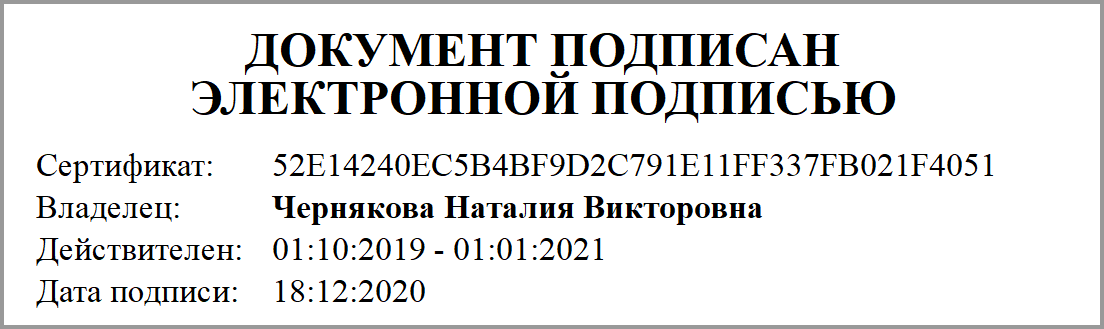 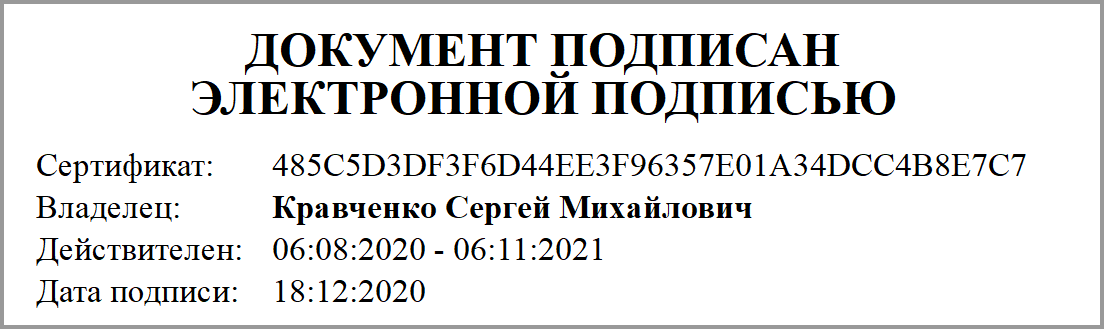 УТВЕРЖДАЮУТВЕРЖДАЮ(наименование должности лица, утверждающего документ)(наименование должности лица, утверждающего документ)(подпись)         (расшифровка подписи)(подпись)         (расшифровка подписи)"___" ____________ 20___г."___" ____________ 20___г.ПЛАНПЛАНПЛАНПЛАНфинансово-хозяйственной деятельностифинансово-хозяйственной деятельностифинансово-хозяйственной деятельностифинансово-хозяйственной деятельностина 2020 год и на плановый период 2021 и 2022 годовна 2020 год и на плановый период 2021 и 2022 годовна 2020 год и на плановый период 2021 и 2022 годовна 2020 год и на плановый период 2021 и 2022 годовКОДЫДата18.12.2020Наименование государственногобюджетного (автономного) учреждения (подразделения)государственное автономное профессиональное образовательное учреждение "Брянский техникум энергомашиностроения и радиоэлектроники имени Героя Советского Союза М.А.Афанасьева"по ОКПОИНН/КПП3233004155/325701001Код по сводному реестру участников бюджетного процесса, а так же юридических лиц, не являющихся участниками бюджетного процессаКод по сводному реестру участников бюджетного процесса, а так же юридических лиц, не являющихся участниками бюджетного процессаКод по сводному реестру участников бюджетного процесса, а так же юридических лиц, не являющихся участниками бюджетного процессаР1072Единица измерения: руб.Единица измерения: руб.по ОКЕИ383Наименование исполнительного органа государственной власти, осуществляющего функции и полномочия учредителя (отраслевой орган): департамент образования и науки Брянской областиНаименование исполнительного органа государственной власти, осуществляющего функции и полномочия учредителя (отраслевой орган): департамент образования и науки Брянской областиНаименование исполнительного органа государственной власти, осуществляющего функции и полномочия учредителя (отраслевой орган): департамент образования и науки Брянской областиНаименование исполнительного органа государственной власти, осуществляющего функции и полномочия учредителя (отраслевой орган): департамент образования и науки Брянской областиАдрес фактического местонахождения государственного бюджетного (автономного) учреждения (подразделения): 241022, г. Брянск, ул. Академика Королева, д. 7Адрес фактического местонахождения государственного бюджетного (автономного) учреждения (подразделения): 241022, г. Брянск, ул. Академика Королева, д. 7Адрес фактического местонахождения государственного бюджетного (автономного) учреждения (подразделения): 241022, г. Брянск, ул. Академика Королева, д. 7Адрес фактического местонахождения государственного бюджетного (автономного) учреждения (подразделения): 241022, г. Брянск, ул. Академика Королева, д. 7Раздел 1. Поступления и выплатыРаздел 1. Поступления и выплатыРаздел 1. Поступления и выплатыРаздел 1. Поступления и выплатыРаздел 1. Поступления и выплатыРаздел 1. Поступления и выплатыРаздел 1. Поступления и выплатыРаздел 1. Поступления и выплатыНаименование показателяКод строкиКод по бюджетной классификации РФАналитический кодСуммаСуммаСуммаСуммаНаименование показателяКод строкиКод по бюджетной классификации РФАналитический кодНа 2020 г. текущий финансовый годНа 2021 г. первый плановый периодНа 2022 г.второй плановый периодЗа пределами планового периода12345678Остаток средств на начало текущего финансового года0001х687 665,810,000,00Остаток средств на конец текущего финансового года0002х0,000,000,00Доходы, всего:1000274 921 811,00219 309 172,00219 309 172,00доходы от собственности, всего11001201 150 000,001 200 000,001 200 000,00доходы от оказания услуг, работ, компенсации затрат учреждений, всего1200130193 709 615,00164 706 279,00164 706 279,00доходы от поступления субсидии на финансовое обеспечение выполнения государственного (муниципального) задания за счет средств бюджета публично-правового образования, создавшего учреждение1210130184 509 615,00157 706 279,00157 706 279,00доходы от оказания услуг, выполнения работ за плату сверх установленного государственного (муниципального) задания12201300,000,000,00доходы от оказания платных услуг, выполнения работ12301309 200 000,007 000 000,007 000 000,00доходы от штрафов, пеней, иных сумм принудительного изъятия, всего13001400,000,000,00безвозмездные денежные поступления, всего140015080 025 196,0053 402 893,0053 402 893,00целевые субсидии141015078 812 196,0051 502 893,0051 502 893,00субсидии на осуществление капитальных вложений14201500,000,000,00прочие безвозмездные поступления14301501 213 000,001 900 000,001 900 000,00прочие доходы, всего15001800,000,000,00доходы от операций с активами, всего19001700,000,000,00прочие поступления, всего 1980х37 000,000,000,00увеличение остатков денежных средств за счет возврата дебиторской задолженности прошлых лет19815100,000,000,00увеличение стоимости основных средств198241037 000,000,000,00увеличение стоимости материальных запасов19834400,000,000,00Расходы, всего2000х275 309 476,81219 309 172,00219 309 172,00на выплаты персоналу, всего2100х129 050 858,72127 016 200,00127 016 200,00оплата труда211011194 706 228,1395 749 200,0095 749 200,00прочие выплаты персоналу, в том числе компенсационного характера2120112200 000,00410 000,00410 000,00иные выплаты, за исключением фонда оплаты труда учреждения, для выполнения отдельных полномочий21301136 002 391,801 950 000,001 950 000,00взносы по обязательному социальному страхованию на выплаты по оплате труда работников и иные выплаты работникам учреждений, всего214011928 142 238,7928 907 000,0028 907 000,00социальные и иные выплаты населению, всего220030033 049 424,6240 812 706,0040 812 706,00социальные выплаты гражданам, кроме публичных нормативных социальных выплат221032011 211 948,6214 533 250,0014 533 250,00пособия, компенсации и иные социальные выплаты гражданам, кроме публичных нормативных обязательств221132111 211 948,6214 533 250,0014 533 250,00Субсидии гражданам на приобретение жилья22123220,000,000,00Приобретение товаров, работ, услуг в пользу граждан в целях их социального обеспечения22133230,000,000,00выплаты стипендий, осуществление иных расходов на социальную поддержку обучающихся за счет средств стипендиального фонда222034021 837 476,0026 279 456,0026 279 456,00на премирование физических лиц за достижения в области культуры, искусства, образования, науки и техники, а также на предоставление грантов с целью поддержки проектов в области науки, культуры и искусства22303500,000,000,00иные выплаты населению22403600,000,000,00уплата налогов, сборов и иных платежей, всего23008507 187 973,888 300 000,008 300 000,00налог на имущество организаций и земельный налог23108517 135 368,007 300 000,007 300 000,00иные налоги (включаемые в состав расходов) в бюджеты бюджетной системы Российской Федерации, а также государственная пошлина232085247 499,57950 000,00950 000,00уплата штрафов (в том числе административных), пеней, иных платежей23308535 106,3150 000,0050 000,00безвозмездные перечисления организациям и физическим лицам, всего2400х0,000,000,00гранты, предоставляемые другим организациям и физическим лицам24108100,000,000,00взносы в международные организации24208620,000,000,00платежи в целях обеспечения реализации соглашений с правительствами иностранных государств и международными организациями24308630,000,000,00прочие выплаты (кроме выплат на закупку товаров, работ, услуг)2500х8 000,000,000,00исполнение судебных актов Российской Федерации и мировых соглашений по возмещению вреда, причиненного в результате деятельности учреждения25208318 000,000,000,00расходы на закупку товаров, работ, услуг, всего 2600х106 013 219,5943 180 266,0043 180 266,00закупку научно-исследовательских и опытно-конструкторских работ26102410,000,000,00закупку товаров, работ, услуг в сфере информационно-коммуникационных технологий26202420,000,000,00закупку товаров, работ, услуг в целях капитального ремонта муниципального имущества263024328 786 200,000,000,00прочую закупку товаров, работ и услуг, всего264024476 617 019,5943 180 266,0043 180 266,00Закупка товаров, работ и услуг для обеспечения государственных (муниципальных) нужд в области геодезии и картографии вне рамок государственного оборонного заказа2641245610 000,000,000,00капитальные вложения в объекты государственной (муниципальной) собственности, всего26504000,000,000,00приобретение объектов недвижимого имущества государственными (муниципальными) учреждениями26514060,000,000,00строительство (реконструкция) объектов недвижимого имущества государственными (муниципальными) учреждениями26524070,000,000,00Выплаты, уменьшающие доход, всего3000100-300 000,000,000,00налог на прибыль3010180-300 000,000,000,00налог на добавленную стоимость30201800,000,000,00прочие налоги, уменьшающие доход30301800,000,000,00Прочие выплаты, всего4000х0,000,000,00возврат в бюджет средств субсидии40106100,000,000,00Раздел 2. Сведения о выплатах на закупки товаров, работ, услугРаздел 2. Сведения о выплатах на закупки товаров, работ, услугРаздел 2. Сведения о выплатах на закупки товаров, работ, услугРаздел 2. Сведения о выплатах на закупки товаров, работ, услугРаздел 2. Сведения о выплатах на закупки товаров, работ, услугРаздел 2. Сведения о выплатах на закупки товаров, работ, услугРаздел 2. Сведения о выплатах на закупки товаров, работ, услугРаздел 2. Сведения о выплатах на закупки товаров, работ, услугНаименование показателяКод строкиГод начала закупкиКод по бюджетной классификации Российской ФедерацииСуммаСуммаСуммаСуммаНаименование показателяКод строкиГод начала закупкиКод по бюджетной классификации Российской ФедерацииНа 2020 г. (текущий финансовый год)На 2021 г. (первый год планового периода)На 2022 г. (второй год планового периода)За пределами планового периода1233.15678Выплаты на закупку товаров, работ, услуг, всего26000106 013 219,5943 180 266,0043 180 266,00по контрактам (договорам), заключенным до начала текущего финансового года без применения норм Федерального закона от 5 апреля 2013 г. № 44-ФЗ "О контрактной системе в сфере закупок товаров, работ, услуг для обеспечения государственных и муниципальных нужд" (Собрание законодательства Российской Федерации, 2013, № 14, ст. 1652; 2018, № 32, ст. 5104) (далее - Федеральный закон № 44-ФЗ) и Федерального закона от 18 июля 2011 г. № 223-ФЗ "О закупках товаров, работ, услуг отдельными видами юридических лиц" (Собрание законодательства Российской Федерации, 2011, № 30, ст. 4571; 2018, № 32, ст. 5135) (далее - Федеральный закон № 223-ФЗ)261000,000,000,00по контрактам (договорам), планируемым к заключению в соответствующем финансовом году без применения норм Федерального закона № 44-ФЗ и Федерального закона № 223-ФЗ262000,000,000,00по контрактам (договорам), заключенным до начала текущего финансового года с учетом требований Федерального закона № 44-ФЗ и Федерального закона № 223-ФЗ263000,000,000,00в том числе: в соответствии с Федеральным законом № 44-ФЗ263100,000,000,00из них:26310.1в соответствии с Федеральным законом № 223-ФЗ263200,000,000,00по контрактам (договорам), планируемым к заключению в соответствующем финансовом году с учетом требований Федерального закона № 44-ФЗ и Федерального закона № 223-ФЗ26400106 013 219,5943 180 266,0043 180 266,00за счет субсидий, предоставляемых на финансовое обеспечение выполнения государственного (муниципального) задания2641059 453 174,2031 190 079,0031 190 079,00в соответствии с Федеральным законом N 44-ФЗ264110,000,000,00из них:26411.1в соответствии с Федеральным законом N 223-ФЗ2641259 453 174,2031 190 079,0031 190 079,00за счет субсидий, предоставляемых в соответствии с абзацем вторым пункта 1 статьи 78.1 Бюджетного кодекса Российской Федерации2642040 064 379,589 236 187,009 236 187,00в соответствии с Федеральным законом N 44-ФЗ264210,000,000,00из них:26421.1в соответствии с Федеральным законом N 223-ФЗ2642240 064 379,589 236 187,009 236 187,00за счет субсидий, предоставляемых на осуществление капитальных вложений264300,000,000,00за счет средств обязательного медицинского страхования264400,000,000,00в соответствии с Федеральным законом N 44-ФЗ264410,000,000,00в соответствии с Федеральным законом N 223-ФЗ264420,000,000,00за счет прочих источников финансового обеспечения264506 495 665,812 754 000,002 754 000,00в соответствии с Федеральным законом N 44-ФЗ264510,000,000,00из них:26451.1в соответствии с Федеральным законом N 223-ФЗ264526 495 665,812 754 000,002 754 000,00Итого по контрактам, планируемым к заключению в соответствующем финансовом году в соответствии с Федеральным законом N 44-ФЗ, по соответствующему году закупки <16>265000,000,000,00Итого по договорам, планируемым к заключению в соответствующем финансовом году в соответствии с Федеральным законом N 223-ФЗ, по соответствующему году закупки26600106 013 219,5943 180 266,0043 180 266,00в том числе по году начала закупки:266102020 год106 013 219,590,000,00в том числе по году начала закупки:266202021 год0,0043 180 266,000,00в том числе по году начала закупки:266302022 год0,000,0043 180 266,00